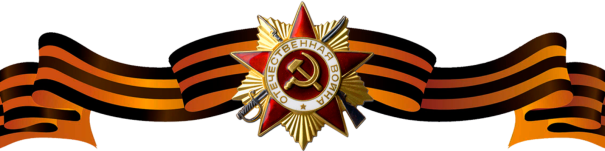 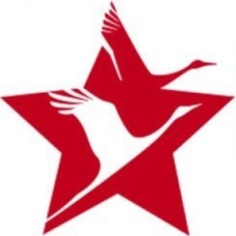 Просолов Илья ПетровичПросолов Илья ПетровичПросолов Илья Петрович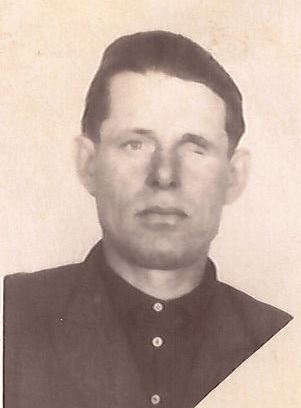 Годы жизни (дата рождения)__.__.1914__.__.1914Место рожденияЯрославская область, Арефинский район, д. ЕвсевьевоЯрославская область, Арефинский район, д. ЕвсевьевоЗваниеСтаршинаСтаршинаДолжностьМесто призыва, дата призываМеста службы204 стрелковый полк 10 стрелковая дивизия204 стрелковый полк 10 стрелковая дивизияРанения и контузииНагражденияМедаль «За оборону Ленинграда» (17.09.1943)Орден Отечественной войны I степени (06.04.1985)Награждения